EK-I/C6713 SAYILI KOLLUK GÖZETİM KOMİSYONU KURULMASI HAKKINDA KANUN GEREĞİNCE MERKEZİ KAYIT NUMARASI BİLDİRİMİ ALINDI BELGESİ 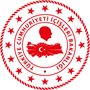 T.C.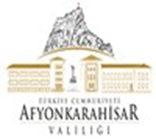 AFYONKARAHİSAR VALİLİĞİİl İdare Kurulu Müdürlüğü Merkezi Kayıt Numarası :Başvuruyu Kabul Eden Görevlinin Adı Soyadı, Unvanı:Başvurunun Yapıldığı Tarih ve Saat:…/…../2022 -Saat: ….:….…/…../2022 -Saat: ….:….Yukarıda merkezi kayıt numarası, başvuru tarihi ve başvuru saati yazılı bulunan başvuruya ilişkin iş bu alındı belgesi 6713 sayılı Kolluk Gözetim Komisyonu Kurulması Hakkında Kanunun Uygulanmasına Dair Yönetmeliğin 72.maddesi ile Kolluk Şikâyet Sistemi ve Merkezi Kayıt Sisteminin İşleyişi Hakkında Yönergenin 15.maddesi gereğince düzenlenmiş olup, müştereken imza altına alınmıştır. Yukarıda merkezi kayıt numarası, başvuru tarihi ve başvuru saati yazılı bulunan başvuruya ilişkin iş bu alındı belgesi 6713 sayılı Kolluk Gözetim Komisyonu Kurulması Hakkında Kanunun Uygulanmasına Dair Yönetmeliğin 72.maddesi ile Kolluk Şikâyet Sistemi ve Merkezi Kayıt Sisteminin İşleyişi Hakkında Yönergenin 15.maddesi gereğince düzenlenmiş olup, müştereken imza altına alınmıştır. Yukarıda merkezi kayıt numarası, başvuru tarihi ve başvuru saati yazılı bulunan başvuruya ilişkin iş bu alındı belgesi 6713 sayılı Kolluk Gözetim Komisyonu Kurulması Hakkında Kanunun Uygulanmasına Dair Yönetmeliğin 72.maddesi ile Kolluk Şikâyet Sistemi ve Merkezi Kayıt Sisteminin İşleyişi Hakkında Yönergenin 15.maddesi gereğince düzenlenmiş olup, müştereken imza altına alınmıştır. Yukarıda merkezi kayıt numarası, başvuru tarihi ve başvuru saati yazılı bulunan başvuruya ilişkin iş bu alındı belgesi 6713 sayılı Kolluk Gözetim Komisyonu Kurulması Hakkında Kanunun Uygulanmasına Dair Yönetmeliğin 72.maddesi ile Kolluk Şikâyet Sistemi ve Merkezi Kayıt Sisteminin İşleyişi Hakkında Yönergenin 15.maddesi gereğince düzenlenmiş olup, müştereken imza altına alınmıştır. (Başvuru Sahibi) Alındı Belgesini VerenAlındı Belgesini AlanAdı Soyadı Adı Soyadı (İmza) (İmza) 